Technika óraTéma: Tündér- Trogmayer Ottó: A lány az nem gyerek- Szitakötő 31. sz.Anyag- és eszközszükséglet: klb. fajta papírok, színes lapok, csillámos zselés tollak, olló, ragasztóKészítette: Kemecsei AndreaIntézmény neve: 16-os Általános Iskola, NagyváradOsztály: 3.DAz óra menete:1. Előzetes feladat: anyaggyűjtés- klb. dekorációs papírok, krepp papír, selyempapír, csomagolópapír, csillogó papír, stb. gyűjtése2. Szervezési feladatok: a szükséges anyagok, eszközök előkészítése3. Motiváció felkeltése: Trogmayer Ottó: A lány az nem gyerek   - ismerkedés a szöveggel   - segédanyag: Bodzás István- Szövegértő totó   - beszélgetés a szöveg kapcsán   - beszélgetés a szülő- gyerek kapcsolatról saját élmény alapján (Hogyan éreztetik szüleink nap mint nap szeretetüket? Hogyan szólítják gyermekeiket?- aranyom, csillagom angyalom, tündérem, drágám, bogaram, stb.)   - beszélgetés a tündérekről (Milyen lények a tündérek? Milyen tündérekkel találkoztatok a mesékben? Milyen cselekedeteket hajtanak végre a tündérek?)4. Témabejelentés: Ha a lány az nem gyerek, lehet akár tündér is. Minden gyerek elkészíti az általa elképzelt, legkedvesebb tündért: szívtündér, virágtündér, ősztündér, stb.5. Munkamenet:   - tervezés, karakter, anyagok, színek kiválasztása   - a tündér fejét, ruháját, szárnyait klb. fajta papírokból kivágják, színes lapokra ragasztják   - munkájukat rajzzal egészítik, díszítik ki6. Értékelés a megbeszélt szempontok alapján7. Kiállítás a legjobban sikerült munkákból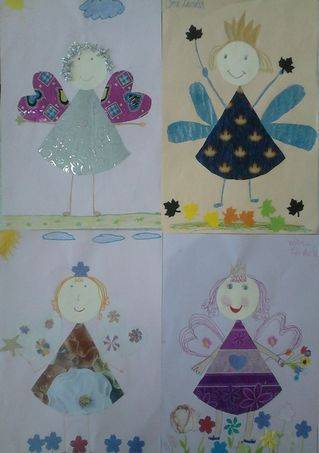 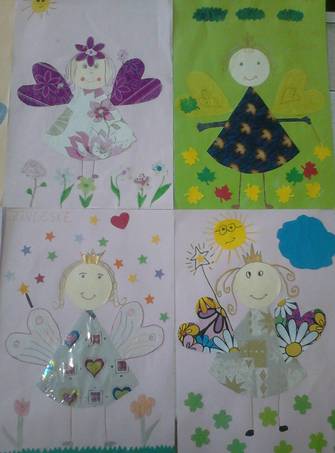 